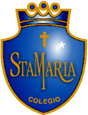 COLEGIO SANTA MARÍA DE MAIPÚGUÍA 5Nivel 1° MedioLengua y literaturaLECTURA COMPLEMENTARIAFrankensteinMary ShelleyEsta obra creada por Mary Shelley ha sido publicada el 11 de marzo de 1818 y se encuentra entre las mejores novelas de tipo gótico de todos los tiempos, en ella se pueden encontrar diversos temas, donde el lector quedará impresionado.Frankenstein puede ser vista como una alegoría de la perversión que puede traer el desarrollo científico; el cual ha sido concebido y escrito durante las fases tempranas de la revolución industrial, siendo esta una época de cambios dramáticos, detrás de los experimentos de Víctor Frankenstein se tiene en cuenta la búsqueda de un poder divino, en tal caso se expresa que: ¿qué mayor poder que el propio acto de creación de la vida?ResumenLa novela comienza con unas cartas que le escribía el capitán Walton a su hermana. En una de esas cartas le cuenta que vio una extraña figura en la nieve que se movía a gran velocidad y que al poco tiempo perdieron de vista. Unos días después rescataron a un náufrago, Víctor Frankenstein, que se encontraba sobre un bloque de hielo. En este momento es cuando Víctor, el protagonista, comienza a contar su aterrador relato. Víctor desde muy pequeño se interesó por la ciencia y las investigaciones y leyó muchos libros sobre el tema. Pronto se trasladó a Ingolstadt para seguir con sus estudios donde conoció a su amigo Henry Clerval. Allí Víctor siguió con sus investigaciones y comenzó a crear un ser vivo a partir de cadáveres. Víctor creó un ser monstruoso del que huyó en cuanto lo vio. El monstruo escapó.Algunos personajes de FrankensteinVíctor Frankenstein: Era un joven que se interesaba bastante por los avances científicos, él empieza a vivir en Inglaterra para continuar sus estudios y llevar a cabo diversas investigaciones sobre la vida humana. Es una persona muy noble, pero su tranquila vida se ve afectada al darle vida a Frankenstein cuya sombra lo perseguirá frenéticamente a lo largo de su vida.Frankenstein: Se trata del resultado de algunos experimentos por parte de Víctor Frankenstein. Se siente muy mal por ser constantemente rechazado por parte de los humanos por ser muy horripilante. La relación con su creador es de amor y odio.Elizabeth: Aparece como la compañera y posterior esposa de Víctor Frankenstein. Desde muy joven es llevada a vivir con la familia Frankenstein, convirtiéndose en parte fundamental de ella. Ella es una de las últimas víctimas del monstruo.Alphonse Frankenstein: Interpreta al padre de Víctor. Él le da mucho apoyo a su hijo para continuar sus estudios fuera de Suiza. Pero su salud va en declive a medida que ve la muerte de sus seres queridos poco a poco.Henry Clerval: Es uno de los mejores amigos de Víctor. Se muestra bastante solidario con él en aquellos momentos en los que Víctor empieza a sentir confusión y también cuando se enferma en Ingolstadt. Este también sería asesinado por el monstruo.Robert Walton: Este personaje es el Capitán del barco ballenero que logra ubicar a Víctor en la última etapa de su vida. Ellos viajan juntos y rápidamente se convierte en uno de los amigos más confiables de Víctor, en este personaje Víctor encuentra el alma noble y aquel amigo que necesitaba desde hace tanto tiempo.ACTIVIDADA partir de la lectura de la guía relacionada con la introducción a la lectura complementaria “Frankenstein”, realice lo siguiente:Antes de la lectura:¿Ha escuchado alguna vez el nombre “Frankenstein”? ¿En dónde?_____________________________________________________________________________________________________________________________________________________________________________________________________________________________________________________________________________________________________________________________________________________________________________¿De qué cree que se tratará el libro?_____________________________________________________________________________________________________________________________________________________________________________________________________________________________________________________________________________________________________________________________________________________________________________INVESTIGUEUtilizando fuentes confiables en internet para responder, al término de cada respuesta, debe escribir el link en donde sacó la información¿Por qué Frankenstein sigue siendo “llamativo” como personaje, ya sea en la literatura, cine, entre otros?_____________________________________________________________________________________________________________________________________________________________________________________________________________________________________________________________________________________________________________________________________________________________________________Mencione los datos más importante de la autora_____________________________________________________________________________________________________________________________________________________________________________________________________________________________________________________________________________________________________________________________________________________________________________¿Cuál es el contexto histórico de la obra?_____________________________________________________________________________________________________________________________________________________________________________________________________________________________________________________________________________________________________________________________________________________________________________¿Qué otros Frankenstein podemos encontrar ya sea en la literatura, cine, etc?_____________________________________________________________________________________________________________________________________________________________________________________________________________________________________________________________________________________________________________________________________________________________________________¿Ud cree que existe la posibilidad de crear vida? ¿Qué piensa con respecto a eso?_____________________________________________________________________________________________________________________________________________________________________________________________________________________________________________________________________________________________________________________________________________________________________________Para complementar su lectura, puede revisar los siguientes links:https://www.youtube.com/watch?v=bDsuyb_zZiohttps://www.youtube.com/watch?v=VqBL6vJ16h4OA 1: Leer habitualmente para aprender y recrearse y seleccionar textos de acuerdo con sus preferencias y propósitos. “El desarrollo de las guías de autoaprendizaje puedes imprimirlas y archivarlas en una carpeta por asignatura o puedes solo guardarlas digitalmente y responderlas en tu cuaderno (escribiendo sólo las respuestas, debidamente especificadas, N° de guía, fecha y número de respuesta)”Para revisar la clase, puedes revisar el siguiente link:http:/youtu.be/htFYxZ32u10Para consultas puede escribir al siguiente correo: lenguaje.iem.smm@gmail.com